ALCALDIA MUNICIPAL DE EL ROSARIO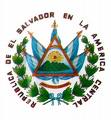 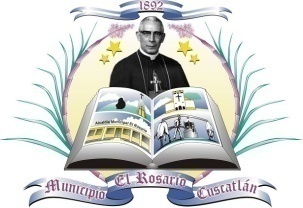 DEPARTAMENTO DE CUSCATLAN, TEL FAX. 23796431Correo electrónico: alcaldiaelrosariocus@yahoo.es _______________________________________________________________________________________________________________________________________MEMORANDUM INTERNOPara		:                   Xiomara Carolina Martínez                                            Secretaria MunicipalDe 		:	        Eneyda Carolina Salguero                                       Encargada del área presupuestariaAsunto	: 		Plan de TrabajoFecha		: 		22/diciembre/2016Por este medio entrego a usted el plan de trabajo del área presupuestaria para el año 2017 y a la vez el requerimiento de capacitaciones.Sin más por el momento…IntroducciónEl municipio de El Rosario en el departamento de Cuscatlán, presenta un clima agradable a quienes habitan en él y a quienes nos visitan, la extensión territorial del mismo oscila entre los 14.2 kms° lo que representa un porcentaje de 1.88% del área total del departamento Cuscatlán.Un plan de trabajo es una herramienta que permite ordenar y sistematizar información relevante para realizar un trabajo. Esta especie de guía propone una forma de interrelacionar los recursos humanos, financieros, materiales y tecnológicos disponibles. Como instrumento de planificación, el plan de trabajo establece un cronograma, designa a los responsables y marca metas y objetivos.El presente plan de trabajo corresponde al área presupuestaria de la municipalidad, donde se divulgarán las actividades a realizar por la unidad a llevarse a cabo durante el año 2017, sujeto al cumplimiento de la/s persona/s involucrada/s.Con la implementación del sistema de administración financiera integrado municipal, se pretende ordenar al área financiera de las municipalidades, modernizando el sistema donde se registran los eventos contables, por lo que se integra el área presupuestaria, tesorería y contabilidad, a un solo equipo de trabajo. Desde el 2016 se cuenta con dicho sistema informático, muestra una plataforma financiera más ordenada e integrada, por lo que el personal involucrado espera para el año 2017 recuperar y subsanar el tiempo que se estuvo en transición el nuevo sistema.Visión de la municipalidad“Ser un municipio encaminado al desarrollo integral de sus habitantes, en donde predomine la solidaridad, organización, participación y desarrollo de sus actividades sociales, económicas y productivas para mejorar la calidad de vida de sus conciudadanos”Misión de la municipalidad“Somos una institución pública con espíritu de servicio, comprometida con sus habitantes en el desarrollo integral de actividades económicas, culturales, deportivas y otras acciones productivas, donde predomina la solidaridad, accesibilidad y su forma de vivir”ORGANIGRAMA MUNICIPALA                                   Según acuerdo Nº1 de acta Nº 7 de fecha 17/ Marzo/ 2014Objetivos de la unidad presupuestariaObjetivo generalConfirmar que la información que proporcionan las unidades financieras de la municipalidad cumpla con los requisitos establecidos en la ley que nos rigen, código municipal, ley afi y su reglamento, ley de la corte de cuentas, entre otras; para garantizar que la ejecución presupuestaria este encaminada por los principios y normas y con ello, tomar decisiones acertadas por parte de las autoridades competentes.Objetivo específico:Metas a alcanzarRecursos con los que cuenta la unidad presupuestaria.Acciones a realizarLimitantes:El supervisor del ministerio de hacienda conoce poco del sistema.Mantenimientos al Safim lo que impide la incorporación oportuna de la informaciónApoyo a otras áreas de trabajo lo que requiere de tiempo extra para desarrollo de actividades propias.Conclusión.El área de presupuesto es de suma importancia en el ente público, porque sirve de soporte para la asignación de recursos y provee la base legal para la realización del gasto público y es un instrumento para la toma de decisiones en el sector.En definitiva, el presupuesto es una herramienta que permite planificar las actividades de los entes gubernamentales, incorporando aspectos cualitativos y cuantitativos, para trazar el curso a seguir durante un año fiscal con base en los proyectos, programas y metas realizados previamente.Por lo que las municipalidades al ser una institución autónoma forman parte del presupuesto general de la nación con referencia a la asignación Fodes 25% para funcionamiento y Fodes 75% para gastos de inversión y generan ingresos propios con lo que deben estimar sus ingresos con respecto a sus gastos administrativos y a los diversos proyectos o programas a realizar durante el año fiscal.Para que al ejecutar el plan de trabajo, se logre diagnosticar la eficacia y eficiencia de la unidad presupuestaria con relación al cronograma de actividades, programadas para el año 2017, por parte de la/s persona/s encargada/s.CapacitacionesReformas fiscalesAdministración contable de presupuestosGestión presupuestariaAplicación de Leyes Laborales en la Gestión de Recursos Humanos ALCALDIA MUNICIPAL DE EL ROSARIO, DEPARTAMENTO DE CUSCATLANALCALDIA MUNICIPAL DE EL ROSARIO, DEPARTAMENTO DE CUSCATLANALCALDIA MUNICIPAL DE EL ROSARIO, DEPARTAMENTO DE CUSCATLANALCALDIA MUNICIPAL DE EL ROSARIO, DEPARTAMENTO DE CUSCATLANALCALDIA MUNICIPAL DE EL ROSARIO, DEPARTAMENTO DE CUSCATLANALCALDIA MUNICIPAL DE EL ROSARIO, DEPARTAMENTO DE CUSCATLANALCALDIA MUNICIPAL DE EL ROSARIO, DEPARTAMENTO DE CUSCATLANALCALDIA MUNICIPAL DE EL ROSARIO, DEPARTAMENTO DE CUSCATLANALCALDIA MUNICIPAL DE EL ROSARIO, DEPARTAMENTO DE CUSCATLANALCALDIA MUNICIPAL DE EL ROSARIO, DEPARTAMENTO DE CUSCATLANALCALDIA MUNICIPAL DE EL ROSARIO, DEPARTAMENTO DE CUSCATLANALCALDIA MUNICIPAL DE EL ROSARIO, DEPARTAMENTO DE CUSCATLANALCALDIA MUNICIPAL DE EL ROSARIO, DEPARTAMENTO DE CUSCATLANALCALDIA MUNICIPAL DE EL ROSARIO, DEPARTAMENTO DE CUSCATLANALCALDIA MUNICIPAL DE EL ROSARIO, DEPARTAMENTO DE CUSCATLANALCALDIA MUNICIPAL DE EL ROSARIO, DEPARTAMENTO DE CUSCATLANALCALDIA MUNICIPAL DE EL ROSARIO, DEPARTAMENTO DE CUSCATLANALCALDIA MUNICIPAL DE EL ROSARIO, DEPARTAMENTO DE CUSCATLANCRONOGRAMA DE ACTIVIDADES DE PRESUPUESTO AÑO 2017CRONOGRAMA DE ACTIVIDADES DE PRESUPUESTO AÑO 2017CRONOGRAMA DE ACTIVIDADES DE PRESUPUESTO AÑO 2017CRONOGRAMA DE ACTIVIDADES DE PRESUPUESTO AÑO 2017CRONOGRAMA DE ACTIVIDADES DE PRESUPUESTO AÑO 2017CRONOGRAMA DE ACTIVIDADES DE PRESUPUESTO AÑO 2017CRONOGRAMA DE ACTIVIDADES DE PRESUPUESTO AÑO 2017CRONOGRAMA DE ACTIVIDADES DE PRESUPUESTO AÑO 2017CRONOGRAMA DE ACTIVIDADES DE PRESUPUESTO AÑO 2017CRONOGRAMA DE ACTIVIDADES DE PRESUPUESTO AÑO 2017CRONOGRAMA DE ACTIVIDADES DE PRESUPUESTO AÑO 2017CRONOGRAMA DE ACTIVIDADES DE PRESUPUESTO AÑO 2017CRONOGRAMA DE ACTIVIDADES DE PRESUPUESTO AÑO 2017CRONOGRAMA DE ACTIVIDADES DE PRESUPUESTO AÑO 2017CRONOGRAMA DE ACTIVIDADES DE PRESUPUESTO AÑO 2017CRONOGRAMA DE ACTIVIDADES DE PRESUPUESTO AÑO 2017CRONOGRAMA DE ACTIVIDADES DE PRESUPUESTO AÑO 2017CRONOGRAMA DE ACTIVIDADES DE PRESUPUESTO AÑO 2017CRONOGRAMA DE ACTIVIDADES DE PRESUPUESTO AÑO 2017CRONOGRAMA DE ACTIVIDADES DE PRESUPUESTO AÑO 2017CRONOGRAMA DE ACTIVIDADES DE PRESUPUESTO AÑO 2017CRONOGRAMA DE ACTIVIDADES DE PRESUPUESTO AÑO 2017CRONOGRAMA DE ACTIVIDADES DE PRESUPUESTO AÑO 2017CRONOGRAMA DE ACTIVIDADES DE PRESUPUESTO AÑO 2017CRONOGRAMA DE ACTIVIDADES DE PRESUPUESTO AÑO 2017NºACTIVIDADPERIODOSPERIODOSPERIODOSPERIODOSPERIODOSPERIODOSPERIODOSPERIODOSPERIODOSPERIODOSPERIODOSPERIODOSPERIODOSPERIODOSPERIODOSPERIODOSPERIODOSPERIODOSPERIODOSPERIODOSPERIODOSPERIODOSPERIODOSPERIODOSPERIODOSPERIODOSPERIODOSPERIODOSPERIODOSNºACTIVIDADENEROENEROENEROENEROFEBREROFEBREROFEBREROFEBREROMARZOMARZOMARZOMARZOABRILABRILABRILABRILMAYOMAYOMAYOMAYOMAYOJUNIOJUNIOJUNIOJUNIOJUNIOJUNIOJUNIOJUNIONºACTIVIDAD1ra2da3ra4ta1ra2da3ra4ta1ra2da3ra4ta1ra2da3ra4ta1ra2da3ra4ta1ra1ra2da2da3ra3ra4ta4ta1Clasifi. de egresos y Detalle de renta 2Informe anual de renta3digitación de egresos mes de julio /164Digitación de ingresos enero/175Digitación de egresos mes de agosto /166Clasifi. de egresos y Detalle de renta 7Digitación de egresos septiembre /168Digitación de egresos octubre/169Digitación de ingresos febrero/1710Digitación de egresos noviembre/1611Clasifi. de egresos y Detalle de renta 12Digitación de egresos diciembre/1613digitación de ingresos marzo/1714Clasifi. de egresos y Detalle de renta 15Digitación de egresos enero/1716digitación de ingresos abril/1717Digitación de egresos febrero/1718Clasifi. de egresos y Detalle de renta 19Digitación de egresos marzo/1720Digitación de egresos abril/1721digitación de ingresos mayo/1722Digitación de egresos mayo/1723Clasifi. de egresos y Detalle de renta 24Digitación de egresos junio/1725digitación de ingresos junio/17NºACTIVIDADPERIODOSPERIODOSPERIODOSPERIODOSPERIODOSPERIODOSPERIODOSPERIODOSPERIODOSPERIODOSPERIODOSPERIODOSPERIODOSPERIODOSPERIODOSPERIODOSPERIODOSPERIODOSPERIODOSPERIODOSPERIODOSPERIODOSPERIODOSPERIODOSPERIODOSPERIODOSPERIODOSPERIODOSPERIODOSNºACTIVIDADJULIOJULIOJULIOJULIOAGOSTOAGOSTOAGOSTOAGOSTOSEPTIEMBRESEPTIEMBRESEPTIEMBRESEPTIEMBREOCTUBREOCTUBREOCTUBREOCTUBRENOBIEMBRENOBIEMBRENOBIEMBRENOBIEMBRENOBIEMBREDICIEMBREDICIEMBREDICIEMBREDICIEMBREDICIEMBREDICIEMBREDICIEMBREDICIEMBRENºACTIVIDAD1ra2da3ra4ta1ra2da3ra4ta1ra2da3ra4ta1ra2da3ra4ta1ra2da3ra4ta1ra1ra2da2da3ra3ra4ta4ta1Clasifi. de egresos y Detalle de renta 2Digitación de egresos julio/174digitación de ingresos julio/175Clasifi. de egresos y Detalle de renta 6Digitación de egresos agosto/178digitación de ingresos agosto/179Clasifi. de egresos y Detalle de renta 10Elaboración de presupuesto 201811Digitación de egresos septiembre/1712digitación de ingresos Septiembre/1713entrega de presupuesto 201814Clasifi. de egresos y Detalle de renta 15ajustes presupuestos 201816Digitación de egresos octubre/1717digitación de ingresos Octubre/1718Clasifi. de egresos y Detalle de renta 19Entrega de anteproyecto de presupuesto  201820Digitación de egresos noviembre/1721digitación de ingresos noviembre/1722Elaboración de plan anual de trabajo/1623Clasifi. de egresos y Detalle de renta 24Digitación de egresos diciembre/1725digitación de ingresos Diciembre/1726Entrega de presupuesto 2018 para aprob27procesos de cierres y actualización Elaborado por:F_________________________F_________________________F_________________________F_________________________F_________________________F_________________________F_________________________Eneyda Carolina Salguero VelascoEneyda Carolina Salguero VelascoEneyda Carolina Salguero VelascoEneyda Carolina Salguero VelascoEneyda Carolina Salguero VelascoEneyda Carolina Salguero VelascoEneyda Carolina Salguero VelascoEneyda Carolina Salguero VelascoEneyda Carolina Salguero VelascoU. PresupuestariaU. PresupuestariaU. PresupuestariaU. PresupuestariaU. PresupuestariaU. Presupuestaria